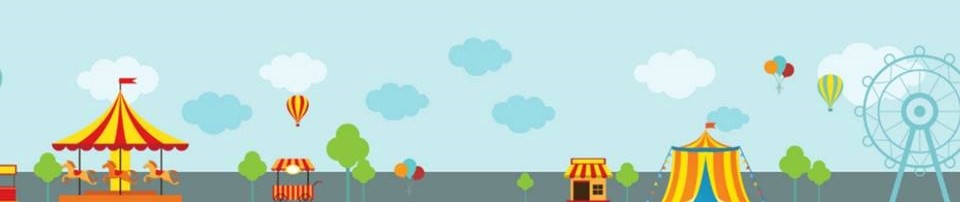 2021 Kalgoorlie-BoulderCommunity FairRecycled Arts CompetitionGuidelines and Application Form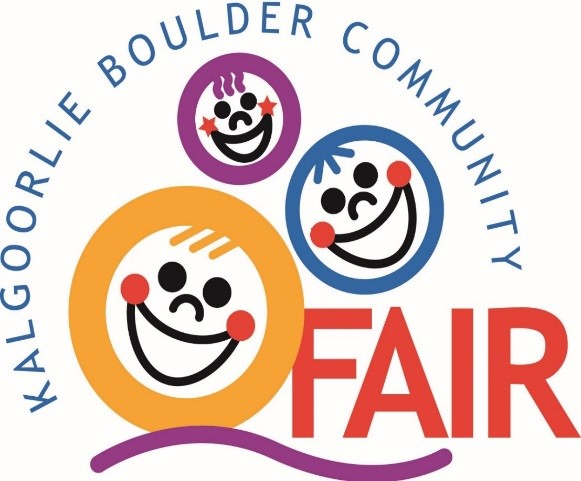 RECYLCED ART COMPETITIONClassesPrimary School – individual entry High School – individual entry Primary School - School entry High School - School entryEntry ConditionsEntry Forms will be accepted up to Wednesday 24 March. (Via mail, email or in person)The closing date for notification of entry will be 1 week prior to the Fair Friday 19 March. This is so adequate space can be allocated to accommodate entries. Your entry fee can be paid when you drop off your entry. NO LATE ENTRIES WILL BE ACCEPTED. The Fair Society Executive committee in conjunction with KBULG Executive Committee can alter the Guidelines at any time for the betterment of all involved in any of the classes in the competition.   Entry forms and entry fee can be dropped off to Fair office at the Cruickshank Sports Arena on the following days: a. Monday 22 March to Wednesday 24 March between 10am - 4pm.   If you need to make alternate arrangements, please call the Fair Office on 08 9021 4995.  All classes are open to all students and schools, with the exception of judges and their immediate families. Prizes will be presented at 6pm Saturday 27 March   Please bring containers/boxes for collecting your items. A Steward will be available from 8pm Saturday 27 March or between 9am - 11am Sunday 28 March for collection of items No item is to be taken without being signed for. All care will be taken but NO responsibility will be accepted by the Kalgoorlie-Boulder Community Fair Society if anything goes missing.                             All exhibitors grant permission to the organisers to publish and/or broadcast the names and photographs of the finalists and the winners through print and electronic media. The Judges decision is final in every situation including any not covered above and no correspondence will be entered into. Entrants will be deemed to have accepted these rules and to agree to be bound by them when registering for this competition.  Entry GuidelinesAll works must demonstrate the reuse of recycling of waste that would otherwise go to landfill. All works must not be larger than 1m x 1m All works must include a brief description of the artwork, as well as a title, possible inspiration and materials used. Needs only to be brief to be emailed to info@kbfair.org.au  All works must be in a suitable condition for immediate exhibition. While all reasonable care will be taken in handling and dealing with works submitted, the organisers will not be responsible for any loss or damage incurred to any of the artworks or materials. All entrants grant permission to the organisers to publish and/or broadcast the names and photographs of the finalists and the winners through print and electronic media.PrizesPrimary School individual entry $50 High School individual entry $50  Primary School Group entry $100 High School Group Entry $100 People’s Choice Prize: To be announced Entry Fee         Entry fee is $2 per teamFor further information please contact Peta Osborne on peta.osborne@gmail.com or 0418 951 472 or visit the fair website on https://www.kbfair.org.au/ or message us on Facebook2021 Kalgoorlie-Boulder Community FairRecycled Art Competition Entry FormA separate entry form is to be used for each Exhibitor. All entry forms must be submitted by Wednesday 24 March. No late entries will be accepted. Please check entry guidelines for further information. I certify that the particulars below are correct, and I agree to conform to and accept the rules and regulations governing this Fair, as printed in the schedule of prizes, and I hereby hold the Society FREE from any liability in respect of any mistakes or errors which may be made in connection with these entries or in the catalogue of exhibits. I give permission for my name and/or photo to be published for any publicity or award reason in association with the Kalgoorlie-Boulder Community Fair. NAME:  …….……………………………………………………………………………………………. 	POSTAL ADDRESS:    ………………………….……………………………………………………….PHONE NUMBER: …………………………………………………………………….……………….. EMAIL: ………………………………………………………………………………………………….. ARTWORK TITLE: ………………………………………………………………………………………. SIGNATURE: ……………………………………………….…………………..………………………. RECORD OF ENTRIESReceived from: ________________________________________________________________________   Item Type and Number: ________________________________________________________________Signed: ________________________________________ Date: _________________________________ Entry Fee ReceiptRECORD OF COLLECTION OF ENTRIESItems collected: _____________ Date collected: ____________ Prizemoney (if app)____________Signed: ____________________________ Fair Society authorised person: _______________________CATEGORY DESCRIPTION ENTRY FEE  OFFICE USE ONLY OFFICE USE ONLY CATEGORY DESCRIPTION ENTRY FEE  Place Points $ 